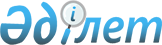 О внесении изменений в Закон Республики Казахстан "Об иностранных инвестициях" и в некоторые указы Президента Республики Казахстан, имеющие силу ЗаконаЗакон Республики Казахстан от 2 июня 1997 г. N 115-I

      Внести в Закон Республики Казахстан "Об иностранных инвестициях" и в некоторые указы Президента Республики Казахстан, имеющие силу Закона, следующие изменения: 

      1. В Закон Республики Казахстан от 27 декабря 1994 г. Z949000_ "Об иностранных инвестициях" (Ведомости Верховного Совета Республики Казахстан, 1994 г., N 23-24, ст. 280; 1995 г., N 20, ст. 120; Ведомости Парламента Республики Казахстан, 1996 г., N 14, ст. 274): 

      пункты 1 и 3 статьи 23 изложить в следующей редакции: 

      "1. Предприятие с иностранным участием ведет бухгалтерский учет и составляет финансовую отчетность в соответствии с законодательством Республики Казахстан."; 

      "3. Предприятие с иностранным участием представляет годовую финансовую отчетность и аудиторское заключение собственникам, органам государственной статистики, государственного контроля и надзора в соответствии с их компетенцией в сроки и по формам, установленным законодательством Республики Казахстан.". 

      2. В Указ Президента Республики Казахстан, имеющий силу Закона, от 7 апреля 1995 г. N 2170 U952170_ "О товарных биржах" (Ведомости Верховного Совета Республики Казахстан, 1995 г., N 3-4, ст. 26): 

      пункт 1 статьи 29 изложить в следующей редакции: 

      "1. Биржа ведет бухгалтерский учет, составляет финансовую и статистическую отчетность в соответствии с законодательством Республики Казахстан.". 

      3. В Указ Президента Республики Казахстан, имеющий силу Закона, от 3 октября 1995 г. N 2475 U952475_ "О страховании" (Ведомости Верховного Совета Республики Казахстан, 1995 г., N 19, ст. 115; Ведомости Парламента Республики Казахстан, 1996 г., N 15. ст. 279): 

      статью 39 изложить в следующей редакции: 

      "Статья 39. Бухгалтерский учет и финансовая отчетность 

                  страховщика 

      Бухгалтерский учет и финансовая отчетность страховщика ведутся в соответствии с законодательством Республики Казахстан.". 

 

     ПрезидентРеспублики Казахстан
					© 2012. РГП на ПХВ «Институт законодательства и правовой информации Республики Казахстан» Министерства юстиции Республики Казахстан
				